3－４家畜保健衛生所情報令和3年5月12日栃木県、山梨県において、国内で66から68例目の豚熱の発生が確認されました。発生状況は次のとおりです。令和3年5月５日、韓国の養豚場（江原道寧越郡）において、アフリカ豚熱の発生が確認されました。本病については、アジア地域における流行地域が拡大しており、日本への侵入リスクがますます高くなっています。養豚農家をはじめとする、豚等を飼養している皆様におかれましては、豚熱等の疾病の発生や感染拡大防止のため、再度、飼養衛生管理基準の遵守を徹底し、特に次の事項について注意していただきますよう、よろしくお願いします。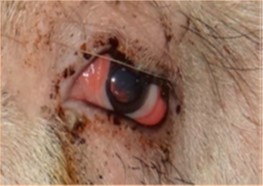 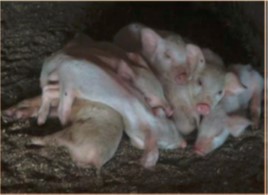 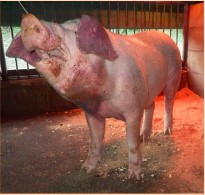 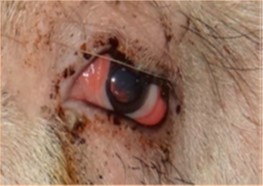 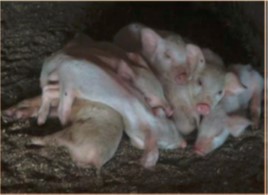 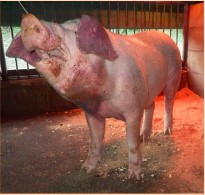 なお、豚熱についての最新情報は下記ホームページについてもご確認ください。農林水産省： http://www.maff.go.jp/j/syouan/douei/csf/農研機構：　https://www.naro.affrc.go.jp/niah/swine_fever/index.html〈農林水産省HP〉　　〈農研機構HP〉　　　〈栃木県HP〉　　　〈山梨県HP〉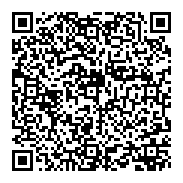 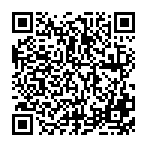 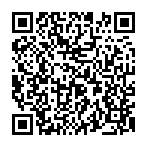 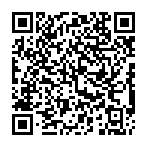 ＊＊＊＊＊＊＊＊＊＊＊＊＊＊＊＊＊＊＊＊＊＊＊＊＊＊＊＊＊＊＊＊＊＊＊＊＊＊＊＊＊＊本情報に関するお問い合わせは大阪府家畜保健衛生所〒598-0048　　泉佐野市りんくう往来北1－59TEL：072-４58-1151　　　FAX：072-４58-1152＊＊＊＊＊＊＊＊＊＊＊＊＊＊＊＊＊＊＊＊＊＊＊＊＊＊＊＊＊＊＊＊＊＊＊＊＊＊＊＊＊＊事例数発生場所発生日飼養頭数66例目栃木県那須塩原市令和３年4月17日約17,266頭66例目*疫学関連農場：栃木県那須塩原市 1農場*疫学関連農場：栃木県那須塩原市 1農場約17,266頭6７例目栃木県那須塩原市令和３年4月17日約22,096頭6８例目山梨県中央市令和３年５月11日約2,523頭